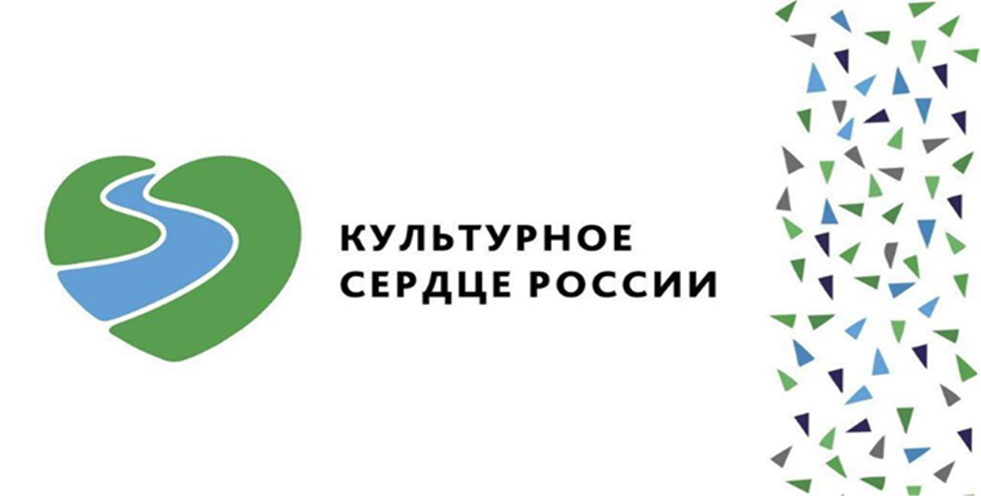 Планпроведения культурно-досуговых мероприятий на территории Сергиевского района в рамках общественного творческого проекта «Культурное сердце России»на период с «26» августа 2019 года по «01» сентября 2019 годам.р. Сергиевский,п. Сургут,ул. Кооперативная, 3,Сургутский СДКМАУК «МКДЦ»28 августа,14.00-15.30Квест-игра«В поисках сокровищ»